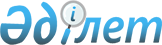 О внесении изменений в постановления Правительства Республики Казахстан от 14 февраля 2000 года N 241 и от 17 апреля 2000 года N 588, признании утратившим силу постановления Правительства Республики Казахстан от 4 мая 2000 года N 660Постановление Правительства Республики Казахстан от 26 июля 2000 года N 1107

      Правительство Республики Казахстан постановляет: 

      1. Внести в некоторые решения Правительства Республики Казахстан следующие изменения: 

      1) в постановление Правительства Республики Казахстан от 14 февраля 2000 года N 241 P000241_ "О выделении средств из резерва Правительства Республики Казахстан на празднование 55-ой годовщины Победы в Великой Отечественной войне 1941-1945 годов": 

      в подпункте 1) пункта 1 слова "147 600 000 (сто сорок семь миллионов шестьсот тысяч) тенге" заменить словами "134 811 400 (сто тридцать четыре миллиона восемьсот одиннадцать тысяч четыреста) тенге"; 

      2) в постановление Правительства Республики Казахстан от 17 апреля 2000 года N 588 P000588_ "О выделении средств из резерва Правительства Республики Казахстан": 

      в пункте 1 слова "100 (сто) миллионов тенге" заменить словами "57 (пятьдесят семь) миллионов тенге". 

      2. Признать утратившим силу постановление Правительства Республики Казахстан от 4 мая 2000 года N 660 P000660_ "О выделении средств из резерва Правительства Республики Казахстан". 

      3. Настоящее постановление вступает в силу со дня подписания. 

 

     Премьер-Министр   Республики Казахстан  

     (Специалисты: Мартина Н.А.,                   Умбетова А.М.)
					© 2012. РГП на ПХВ «Институт законодательства и правовой информации Республики Казахстан» Министерства юстиции Республики Казахстан
				